The Chronic Disease Self-Management Program of Stanford UniversitySessions include:       Techniques for dealing with frustration, fatigue, pain, isolation, sleep, & uncertaintyAppropriate exercise to regain and maintain flexibility and enduranceTreatment decisions and complementary therapiesCommunication techniques with family, friends and health professionalsNutritionSetting prioritiesRelationships
This FREE 6-week workshop will be offered onXXXXXXXX Community Partner NameAddress For additional information and to register for this six week program, please call XXX-XXX-XXXX or register on line at:All participants will receive a copy of the companion book, Living a Healthy Life with Chronic Conditions, 4th Edition, and a CD, Mind and BodyYour organization’s logo can be added to this.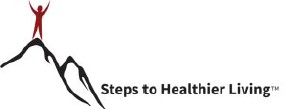 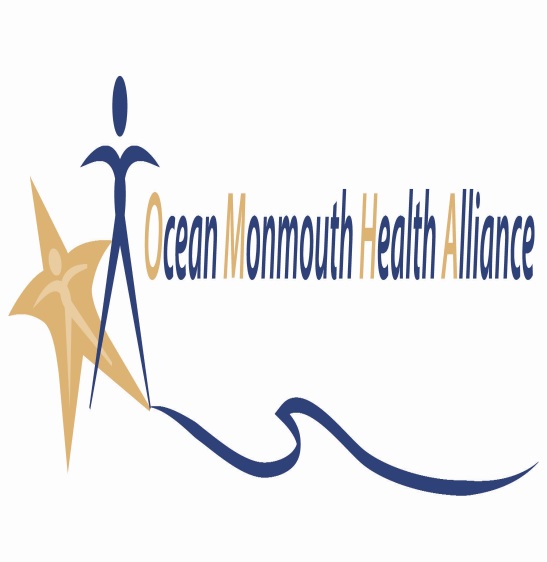 